РЕШЕНИЕЗаслушав доклад начальника Управления Министерства внутренних дел России по городу Петропавловску-Камчатскому Митрофановского Максима Алексеевича об итогах оперативно-служебной деятельности Управления Министерства внутренних дел России по городу Петропавловску-Камчатскому за 2019 год и задачах на 2020 год, Городская Дума Петропавловск-Камчатского городского округаРЕШИЛА:доклад об итогах оперативно-служебной деятельности Управления Министерства внутренних дел России по городу Петропавловску-Камчатскому за 2019 год и задачах на 2020 год принять к сведению согласно приложению к настоящему решению.Приложение к решению Городской Думы Петропавловск-Камчатского городского округа от 19.02.2020 № 609-рДокладоб итогах оперативно-служебной деятельности УправленияМинистерства внутренних дел России по городу Петропавловску-Камчатскому за 2019 год и задачах на 2020 годВ 2019 году Управлением Министерства внутренних дел России по городу Петропавловску-Камчатскому (далее - УМВД, УМВД России по г. Петропавловску-Камчатскому, Управление) принимались меры, направленные на совершенствование оперативно-служебной деятельности, решение задач в сфере соблюдения конституционных прав граждан, оказание государственных услуг населению, своевременное реагирование на изменение оперативной обстановки на территории краевого центра.По итогам истекшего года зарегистрировано 3253 преступления (+4 процента (далее - %); аналогичные показатели прошлого года (далее - АППГ) - 3128). Раскрыто 1773 преступления против 1760 в прошлом году (рост на 0,7%). Удельный вес раскрытых преступлений сократился на 4,9% и составил 54,4% (АППГ - 59,3%). Нераскрытыми остаются 1485 преступлений (АППГ - 1210, рост на 22,7%). Зарегистрировано 621 тяжкое и особо тяжкое преступление против 738 в АППГ (снижение на 15,9%), раскрыто 352 (АППГ - 399, снижение на 11,8%). Удельный вес раскрытых преступлений данного вида составил 59,5% (АППГ - 62,7%). Снижение раскрываемости составило 3,2%. В основном это обусловлено снижением раскрываемости преступлений общеуголовной направленности на 4,4%, в то время как раскрываемость преступлений данной категории экономической направленности возросла на 5,8%.Сократилось количество зарегистрированных краж личного имущества на 6% (с 1108 до 1041), количество убийств - на 50% (с 14 до 7), преступлений, совершенных в общественных местах, - на 4% (с 1232 до 1183), совершенных в состоянии опьянения, - на 15,6% (с 482 до 407).На 21,2% сократилось количество преступлений, совершенных несовершеннолетними (со 113 до 89), а также иностранными гражданами на 31,1% (с 98 до 70).Вместе с тем возросло число зарегистрированных преступлений, совершенных на улицах, на 6,5% (с 695 до 740).Анализ нераскрытых преступлений показывает, что половину из них составляют кражи и мошенничества (472 и 320 соответственно). По-прежнему крайне низкая раскрываемость отмечается по так называемым «дистанционным мошенничествам» (статьи 159 - 159.6 Уголовного кодекса Российской Федерации) - 5,3% (АППГ - 2,2%). Сократилось на 15,1% количество раскрытых преступлений категории «прошлых лет» (152 против 179).Розыскная работаВ 2019 году объявлено в розыск 70 лиц, скрывшихся от суда, следствия, дознания (АППГ - 147 снижение на 52,4%).Розыск прекращен по 76 розыскным делам (АППГ - 160). В настоящее время продолжается розыск 88 граждан по розыскным делам (АППГ - 101).Объявлено в розыск 21 лицо без вести пропавшее (АППГ - 21), обнаружено - 19 (АППГ - 28 снижение на 32,1%). Остаток неразысканных составил 30 граждан (АППГ - 36).Заведено 3 дела по установлению личности граждан по неопознанным трупам (АППГ - 3), установлена личность по 1 трупу (АППГ - 2), продолжается работа по 7 делам по установлению личности (АППГ - 9).Объявлено в розыск 5 несовершеннолетних (АППГ - 9), разысканы все 5 (АППГ - 7).Обеспечение экономической безопасностиЛичным составом отдела экономической безопасности и противодействия коррупции выявлено 59 преступлений экономической направленности (АППГ -42, рост на 40,5%), в том числе 22 категории тяжких и особо тяжких (АППГ - 21), окончены производством уголовные дела по 46 преступлениям (АППГ - 30, рост на 53,3%), приостановлено 12 уголовных дел (АППГ - 8, рост на 50%).Выявлено 6 преступлений коррупционной направленности (АППГ - 5), из них 2 тяжких.Отсутствуют результаты работы по выявлению преступлений в бюджетной сфере, жилищно-коммунального хозяйства, фактов взяточничества.Незаконный оборот наркотиковВ сфере незаконного оборота наркотиков на территории города Петропавловска-Камчатского зарегистрировано 362 преступления (отдел по контролю за оборотом наркотиков (далее - ОКОН) - 81, отдельный батальон патрульно-постовой службы полиции (далее - ОБ ППСП) - 10, государственная инспекция безопасности дорожного движения (далее - ГИБДД) - 4, участковые уполномоченные полиции (далее - УУП) - 3, против 312 АППГ, рост на 16% (ОКОН - 67, ОБ ППСП - 15, ГИБДД - 4, УУП - 1), окончено 225 (АППГ - 117 рост на 92,3%), приостановлено 124 (АППГ - 115, рост на 7,8%), раскрываемость составила 64,5% (АППГ - 60,6%). В производстве находится 105 уголовных дел, связанных с незаконным оборотом наркотиков, из них 75 с лицами (АППГ - 135 дел, 98 с лицами).Из незаконного оборота изъято более 10 килограммов (10191 грамм) наркотических средств и психотропных веществ.Вместе с тем отсутствуют результаты работы по выявлению преступлений, совершенных в организованных формах, связанных со сбытом наркотических средств.По линии следствия В производстве следователей находилось 2078 уголовных дел (АППГ -2350), снижение составило 11,6% (на 272 уголовных дела).Снижены результаты по направлению уголовных дел в суд на 12% (-59; 434 против 493), по ним к уголовной ответственности привлечено 477 лиц (АППГ - 532, снижение на 10,3%).На 5 уголовных дел меньше направлено прокурору с обвинительным заключением - 486 (АППГ - 491, снижение на 1%).В отчетном периоде окончено с направлением в суд 79 уголовных дел о преступлениях «прошлых лет», что на 25 меньше в сравнении с АППГ - 104             (-24%). Окончено 214 тяжких и особо тяжких преступлений (АППГ - 283, снижение на 24,4%), из них: 38 уголовных дел о преступлениях, связанных с умышленным причинением тяжкого вреда здоровью (АППГ - 36), 130 преступлений, связанных с незаконным оборотом наркотических средств (АППГ - 132), снижение составило 1,5%.Направлено в суд 10 уголовных дел на 21 учетный эпизод тяжких и особо тяжких преступлений экономической направленности в отношении 10 лиц (АППГ - 3 уголовных дела на 3 учетных эпизода в отношении 3 лиц).Направлено в суд 3 уголовных дела на 3 учетных эпизода тяжких и преступлений коррупционной направленности (АППГ - 10 уголовных дел в отношении 3 лиц).Незначительно сократилась доля уголовных дел, направленных в суд, в общем числе предварительно расследованных - 87,3% (АППГ - 88,6%).Возвращено для производства дополнительного расследования 33 уголовных дела (АППГ - 20, рост на 65%). Размер причиненного ущерба по оконченным уголовным делам составил 55 миллионов 521 тысячу рублей (АППГ - 144 миллиона 391 тысяча рублей). В результате принятых обеспечительных мер потерпевшим от преступных посягательств возмещено 29 миллионов 671 тысяча (АППГ - 42 миллиона 24 тысячи рублей), при этом наложен арест на имущество на общую сумму 5 миллионов 370 тысяч рублей (АППГ - 8 миллионов 348 тысяч рублей). С учетом ареста на имущество ущерб возмещен на 63% против АППГ 36%. По направлению дознанияВ производстве дознавателей находилось 2990 уголовных дел (АППГ- 3461), снижение на 13,6% или 471 уголовное дело.Возбуждено 1925 уголовных дел (АППГ - 1658), то есть на 16,1% больше, из них отменено прокурором постановлений о возбуждении уголовного дела в этом году - 104 (АППГ - 175), что свидетельствует о более качественном подходе к законности возбуждения. Сократилось на 19,5% количество оконченных уголовных дел - 612 против 761, из них направлено в суд - 340 (АППГ - 431, снижение на 21,1%), прекращено - 269 уголовных дел (АППГ - 328, снижение на 17,9%). В сокращенной форме дознания окончено 130 уголовных дел (АППГ- 107, рост 21,5%).На 30% увеличилось количество уголовных дел, возвращенных для дополнительного дознания (с 40 до 55).Возмещение ущерба по делам дознания составило 62,7% (АППГ - 66,1%).Охрана общественного порядкаОбеспечена охрана общественного порядка при проведении 131 массового мероприятия (АППГ - 166, снижение на 21,1%), в том числе: 61 культурно-зрелищных (АППГ - 68), 24 публичных (АППГ - 37), 24 спортивных (АППГ - 23), 4 религиозных (АППГ - 4), иных 18 (АППГ - 34). Налажено взаимодействие с Управлением по обеспечению безопасности жизнедеятельности населения администрации Петропавловск-Камчатского городского округа по деятельности добровольной народной дружины на территории Петропавловск-Камчатского городского округа, где рассматриваются проблемные вопросы. Ведется работа по привлечению граждан в муниципальное общественное объединение «Народная дружина Петропавловск-Камчатского городского округа», с привлечением которых обеспечена охрана общественного порядка при проведении 59 массовых мероприятий. Административная практикаСотрудниками УМВД России по г. Петропавловску-Камчатскому (за исключением отдела по вопросам миграции (далее - ОВМ), а именно сотрудниками отдела исполнения административного законодательства (далее - ОИАЗ), ППСП, УУП и подразделения по делам несовершеннолетних (далее - ПДН), отдела по осуществлению административного надзора (далее - ООАН), отдела уголовного розыска (далее - ОУР), ОКОН составлен - 4890, снижение на 20,1%). Сотрудниками ОВМ составлено 2409 (АППГ - 2443, снижение на 1,4%). Наложено штрафов на сумму 1 миллион 427 тысяч рублей, взыскан 1 миллион 38 тысяч рублей, что составило 72,8% (АППГ - 52%), таким образом, принятые УМВД в течение года меры позволили достичь доли взыскиваемости административных штрафов, установленной Министерством внутренних дел России.Сотрудниками ОВМ наложено штрафов на сумму 2 миллиона 607 тысяч рублей, взыскано 2 миллиона 373 тысячи рублей. Доля взысканных сумм штрафов составила 91% (АППГ - 85,1%).Всего составлено 159 административных протоколов по части 1 статьи 20.25 Кодекса Российской Федерации об административных правонарушениях (АППГ - 250), снижение на 36,4%.Для принудительного исполнения в Управление Федеральной службы судебных приставов по Камчатскому краю направлено 828 постановлений о наложении должностными лицами УМВД России по г. Петропавловску-Камчатскому административных штрафов на общую сумму 491 тысяча рублей.Профилактика преступлений. Административный надзорПо состоянию на 01.01.2020 на профилактическом учете в ОУУП и ПДН состояло 559 лиц, из них: - состоящих под административным надзором - 200 (АППГ - 177);- формально подпадающих под административный надзор - 304 (АППГ -323);- совершивших правонарушения в сфере семейно-бытовых отношений - 50 (АППГ - 48);- которым назначено административное наказание за незаконный оборот наркотических средств, психотропных веществ или их аналогов, а также за их потребление без назначения врача - 127 (АППГ - 86).За отчетный период выявлено 148 преступлений превентивной направленности (АППГ - 124, рост на 19,4%). В ходе осуществления контроля за соблюдением поднадзорными лицами установленных судом ограничений и обязанностей в отношении 148 лиц, состоящих под надзором (АППГ - 138, рост на 7,2%), задокументировано 555 административных правонарушений (АППГ - 453, рост на 22,5%).Судебными инстанциями краевого центра вынесено 34 постановления по статье 19.24 Кодекса Российской Федерации об административных правонарушениях (АППГ - 25, рост на 36%) о назначении административного наказания в виде административного ареста, 100 постановлений о назначении административного наказания в виде обязательных работ (АППГ - 86, рост на 16,3%).С начала 2019 года по инициативе УМВД под административный надзор поставлено 11 лиц (АППГ - 11).30 лицами, состоящими под административным надзором (АППГ - 33, снижение на 9,1%), совершено 59 преступлений (АППГ - 53, рост на 11,3%).Профилактика подростковой преступностиПо состоянию на 01.01.2020 на учете состоит 167 несовершеннолетних, что ниже, чем в 2018 году на 20,1% (АППГ - 222). Организовано и проведено 294 профилактических мероприятия, по результатам которых выявлено и оформлено 260 административных материалов по линии несовершеннолетних (АППГ - 349, снижение на 50%).В образовательных организациях города Петропавловска-Камчатского проведено 2515 правовых мероприятий (лекций, бесед); принято участие в работе 126 родительских собраний, в 56 заседаниях педагогических советов и советов профилактики.В результате в 2019 году удалось на 21,2% снизить число преступлений, совершенных несовершеннолетними (89 против 113), в том числе на 57,9% совершенных группой несовершеннолетних (8 против 19), смешанной группой с участием несовершеннолетних (8 против 9). В структуре подростковой преступности снизилось количество таких преступлений как кражи (61 против 81, снижение на 24,7%), в сфере незаконного оборота наркотиков - 2 против 4, угоны - 5 против 12.Наиболее характерными местами совершения преступлений подростками являются общественные места. Так, в отчетном периоде совершено 61 преступление такой категории против 50 в АППГ (рост на 22%).Возросло число несовершеннолетних участников преступлений до 95 (АППГ - 85), из них в возрасте от 14-15 лет - 37 (АППГ - 29), от 16-17 лет - 58 (АППГ - 56). Обеспечение безопасности дорожного движенияВ 2019 году проводилась работа по сокращению смертности и травматизма в результате дорожно-транспортных происшествий. На дорогах краевого центра зарегистрировано 201 дорожно-транспортное происшествие (АППГ - 235, снижение на 14,4%), при которых 15 человек погибло (АППГ - 13, рост 15,4%), травмы различной степени тяжести получили 248 человек (АППГ - 314, снижение 21%), из них 32 несовершеннолетних (АППГ - 34, снижение на 5,9%). Тяжесть последствий дорожно-транспортных происшествий составила 5,7% (АППГ - 4%).Оказание государственных услугВсего оказано 104 606 государственных услуг (АППГ - 74 051, рост на 41,3%). Удовлетворенность заявителей качеством предоставления государственных услуг достаточно высока, она составила 98,9%.Работа с обращениями гражданСостояние работы с обращениями граждан за прошедший год характеризуется увеличением общего количества обращений, поступивших в УМВД России по г. Петропавловску-Камчатскому. Так, поступило 2820 обращений граждан (АППГ - 2378, рост на 18,6%), из них жалоб на действия (бездействие) сотрудников органов внутренних дел - 63 (АППГ - 75, снижение на 19%), 18 из которых нашли свое подтверждение (АППГ - 22), 12 сотрудников, допустивших нарушения, привлечены к дисциплинарной ответственности. Учетно-регистрационная дисциплинаОдной из немаловажных задач остается соблюдение учетно-регистрационной дисциплины.За 12 месяцев 2019 года на территории обслуживания количество зарегистрированных сообщений о преступлениях, об административных правонарушениях, о происшествиях снизилось на 5,5% и составило 63047 (АППГ - 66710).Количество рассмотренных заявлений о преступлениях составило 13222 (АППГ - 15481, снижение на 14,6%).За отчетный период вместе с повторными вынесено 28899 постановлений об отказе в возбуждении уголовного дела (АППГ - 26641, рост на 8,5%), из них прокурором отменено 22584 материала (АППГ - 17595, рост на 28,4%). С учетом анализа оперативной обстановки, складывающейся на территории города Петропавловска-Камчатского, в 2020 году необходимо считать приоритетными задачи по:- принятию эффективных мер по соблюдению сотрудниками Управления дисциплины и законности;- проведению мероприятий по охране общественного порядка;- выявлению преступлений коррупционной и экономической направленности, в том числе в сфере топливно-энергетического комплекса, жилищно-коммунального хозяйства, при расходовании бюджетных средств;- организации деятельности подразделений по выявлению и пресечению преступлений, связанных с незаконным оборотом оружия;- обеспечению соблюдения следователями и дознавателями при расследовании уголовных дел разумных сроков, предусмотренных уголовно-процессуальным законодательством, а также должного качества предварительного расследования;- проведению профилактических мероприятий в целях снижения рецидивной и подростковой преступности, а также снижению преступлений, совершенных на бытовой почве и лицами, состоящими под административным надзором.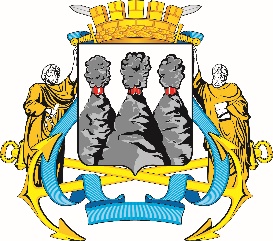 ГОРОДСКАЯ ДУМАПЕТРОПАВЛОВСК-КАМЧАТСКОГО ГОРОДСКОГО ОКРУГАот 19.02.2020 № 609-р27-я сессияг.Петропавловск-КамчатскийОб итогах оперативно-служебной деятельности Управления Министерства внутренних дел России по городу Петропавловску-Камчатскому за 2019 год и задачах на 2020 годПредседатель Городской ДумыПетропавловск-Камчатского городского округа Г.В. Монахова